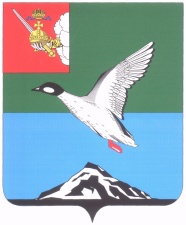 АДМИНИСТРАЦИЯ ЧЕРЕПОВЕЦКОГО МУНИЦИПАЛЬНОГО РАЙОНА П О С Т А Н О В Л Е Н И Еот 05.09.2017 									         № 2562г. ЧереповецО внесении изменений в План мероприятий («дорожную карту») «Изменения, направленные на повышение эффективности образования на территории Череповецкого муниципального района» на 2014-2018 годы В целях повышения эффективности системы образования Череповецкого муниципального района в 2014-2018 годахПОСТАНОВЛЯЮ:1. Внести в План мероприятий («дорожную карту») «Изменения, направленные на повышение эффективности образования на территории Череповецкого муниципального района» на 2014-2018 годы, утвержденный постановлением администрации Череповецкого муниципального района  от 29.12.2014 № 3637 «Об утверждении Плана мероприятий («дорожной карты») «Изменения, направленные на повышение эффективности  образования на территории Череповецкого муниципального района» на 2014-2018 годы» следующие изменения:в разделе I:пункт 3 изложить в новой редакции согласно приложению 1                            к постановлению;пункт 5 изложить в новой редакции согласно приложению 2                            к постановлению;в разделе II:пункт 3 изложить в новой редакции согласно приложению 3                           к постановлению;пункт 5 изложить в новой редакции согласно приложению 4                              к постановлению;в разделе III:пункт 3 изложить в новой редакции согласно приложению 5                                   к постановлению;пункт 5 изложить в новой редакции согласно приложению 6                                 к постановлению.2. Постановление опубликовать в газете «Сельская новь» и разместить на официальном сайте Череповецкого муниципального района в информационно-телекоммуникационной сети Интернет.3. Контроль за исполнением настоящего постановления возложить                      на заместителя главы района А.В.Прокофьева. Глава района                                                                                  Н.В. ВиноградовПриложение 1к постановлениюадминистрации районаот 04.09.2017 № 2562«3. Основные количественные характеристики системы дошкольного образования                                                                                                                                                                                                                                                »Приложение 2к постановлениюадминистрации районаот 04.09.2017 № 2562«5. Показатели повышения эффективности и качества услуг в сфере дошкольного образования,соотнесенные с этапами перехода к эффективному контракту»Приложение 3к постановлениюадминистрации районаот 04.09.2017 № 2562«3. Основные количественные характеристики (общее образование)»Приложение 4к постановлениюадминистрации районаот 04.09.2017 № 2562«5. Показатели повышения эффективности и качества услуг в сфере общего образования, соотнесенные с этапами перехода к эффективному контракту»Приложение 5к постановлениюадминистрации районаот 04.09.2017 № 2562«3. Основные количественные характеристики системы дополнительного образования детей»Приложение 6к постановлениюадминистрации районаот 04.09.2017 № 2562«5. Показатели повышения эффективности и качества услуг в сфере дополнительного образования детей, соотнесенные с этапами перехода к эффективному контракту»№ п/пЕдиница измерения..............1.Численность детей в возрасте 1-7 летЧисленность детей в возрасте 1-7 летчел.290029002934293430773077322132213275327533433343341334132.Численность детей в возрасте от трех до семи лет, поставленных на учет для получения дошкольного образованияЧисленность детей в возрасте от трех до семи лет, поставленных на учет для получения дошкольного образованиячел.000 0  0 00 0 0 0 0 0 0 0 3.Отношение численности детей в возрасте от 3 до 7 лет, получающих дошкольное образование в текущем году, к сумме численности детей в возрасте от 3 до 7 лет, получающих дошкольное образование в текущем году, и численности детей в возрасте от 3 до 7 лет, находящихся в очереди на получение в текущем году дошкольного образованияОтношение численности детей в возрасте от 3 до 7 лет, получающих дошкольное образование в текущем году, к сумме численности детей в возрасте от 3 до 7 лет, получающих дошкольное образование в текущем году, и численности детей в возрасте от 3 до 7 лет, находящихся в очереди на получение в текущем году дошкольного образования%100100100100100/100100/1001001001001001001001001004.Численность воспитанников дошкольных образовательных организацийЧисленность воспитанников дошкольных образовательных организацийчел.164116411691169116191619176417641764176417741774179017905.Удельный вес численности воспитанников дошкольных образовательных организаций в возрасте от 3 до 7 лет, охваченных образовательными программами, соответствующими федеральному государственному стандарту дошкольного образованияУдельный вес численности воспитанников дошкольных образовательных организаций в возрасте от 3 до 7 лет, охваченных образовательными программами, соответствующими федеральному государственному стандарту дошкольного образования%0000151550501001001001001001006.Потребность в увеличении числа мест в дошкольных образовательных организацияхПотребность в увеличении числа мест в дошкольных образовательных организацияхмест50503030202020200000007.Количество мест, создаваемых в ходе мероприятий по обеспечению к 2016 году 100 процентов доступности дошкольного образования (ежегодно):Количество мест, создаваемых в ходе мероприятий по обеспечению к 2016 году 100 процентов доступности дошкольного образования (ежегодно):мест50503030202020200000007.1в т.ч. высокозатратные места (строительство и пристрой)в т.ч. высокозатратные места (строительство и пристрой)мест 0 00 0  0 00 0  0 0 0 00 0 7.2создание дополнительных мест в функционирующих дошкольных образовательных организацияхсоздание дополнительных мест в функционирующих дошкольных образовательных организацияхмест505030302020202000000088Доля педагогических работников дошкольных образовательных организаций, имеющих квалификацию высшей или первой категории%%75,375,377,377,380,480,475,075,076,1576,1580,2880,2881,081,09.9.Среднесписочная численность работников дошкольных образовательных организаций: всего,чел.чел.579,0579,0579,0579,0508,7508,7504,5504,5482,0482,046546546546510.10.В том числе педагогические работникичел.чел.223 223 217 217  218,9 218,9220,0220,0215,5215,5209,0 209,0 214,0214,011.11.Удельный вес численности работников административно-управленческого и вспомогательного персонала в общей численности работников дошкольных образовательных организаций%%61,461,461,161,161,361,356,3256,3255,8755,8754,3954,3954,2954,2912.12.Численность воспитанников дошкольных образовательных организаций в расчете на 1 педагогического работникачел.чел.7,37,37,77,77,57,58,018,018,198,198,438,438,458,4513.13.Число реорганизованных (ликвидируемых) дошкольных образовательных организацийед.ед. 0 00 0 1122550 0 0 0 14.14.Расходы консолидированного бюджета на дошкольное образованиетыс. руб.тыс. руб.99273,0 99273,0 122319,3 122319,3 153503,1153503,1 156695,0 156695,0163497,8163497,8147077,1147077,1142557,7142557,715.15.В том числе на оплату труда педагогических работниковтыс. руб.тыс. руб.33263,5033263,5041456,341456,353342,153342,178857,078857,084724,884724,875199,675199,675199,675199,616.16.Доля от средств от приносящей доход деятельности в фонде заработной платы педагогических работников дошкольных образовательных организаций%%000000000,260,260,780,780,80,817.17.Темпы роста заработной платы педагогических работников дошкольных образовательных организаций к предыдущему году, %%%--55,155,125,925,95,55,55,55,58,08,08,08,0№ п/пНаименование показателяЕдиница измерения.Район.Район.Район.Район.Район.РайонРезультаты1.Удельный вес дошкольных образовательных организаций, в которых оценка деятельности дошкольных образовательных организаций, их руководителей и основных категорий работников осуществляется на основании показателей эффективности деятельности подведомственных муниципальных дошкольных образовательных организаций%70,080,0100,0100,0100,0100,0оценка деятельности дошкольных образовательных организаций, их руководителей и основных категорий работников на основании показателей эффективности деятельности муниципальных дошкольных образовательных организаций к 2015 году будет осуществляться в 100 % муниципальных образований2.Отношение среднемесячной заработной платы педагогических работников муниципальных дошкольных образовательных организаций к среднемесячной заработной плате в общем образовании региона%76,892.5101,9104,9100100средняя заработная плата педагогических работников дошкольных образовательных организаций будет соответствовать средней заработной плате в сфере общего образования в регионе. Повысится качество кадрового состава дошкольного образования3.Доля педагогических и руководящих работников дошкольных образовательных организаций, прошедших в течение последних 3 лет повышение квалификации или профессиональную переподготовку, в общей численности педагогических и руководящих работников дошкольных образовательных организаций - до 100 процентов к 2016 году%35,669,275,0100,0100,0100,0во всех дошкольных образовательных организациях будут реализованы программы дошкольного образования, соответствующие требованиям федерального государственного образовательного стандарта дошкольного образования4.Удельный вес численности штатных педагогических работников дошкольных образовательных организаций со стажем работы менее 10 лет в общей численности штатных педагогических работников дошкольных образовательных организаций%20,017,718,025,035,035,7увеличение численности штатных педагогических работников дошкольных образовательных организаций со стажем работы менее 10 лет в дошкольных образовательных организациях5.Охват детей дошкольными образовательными организациями (отношение численности детей в возрастеот 0 до 3 лет, посещающих дошкольные образовательные организации, к общей численности детей в возрасте от 0 до 3 лет)%26,823,631,231,932,633,3увеличение численности детей в возрасте от 0 до 3 лет, посещающих дошкольные образовательные организацииЕд. изм..2013г..2015г....1Численность детей и молодежи 7-17 летчел.3564383439633986404044392Численность    обучающихся    по    программам    общего образования в образовательных организациях (по ОО1 на начало года)чел.25662605272628962955305831003Численность педагогических работников (среднесписочная)чел372345288,23072972972974Численность обучающихся по программам общего образования в расчете на 1 педагогического работникачел.6,87,559,469,449,9410,310,45Удельный вес численности обучающихся общеобразовательных организаций, обучающихся по новым федеральным государственным образовательным стандартам%22,4434,6648,9758,2967,347887,56Доля работников административно-управленческого и вспомогательного персонала в общей численности работников общеобразовательных организаций%45,344,144,5643,9340,3540,7940,507Доля педагогических работников общеобразовательных организаций, имеющих квалификацию высшей или первой категории%76,379,080,076,9076,6878,079,08Удельный вес численности обучающихся на уровне среднего общего образования, охваченных мероприятиями профессиональной ориентации, в общей их численности%1001001001001001001009Число реорганизованных (ликвидируемых) общеобразовательных организацийед.012110010Число реорганизованных образовательных программ среднего общего образованияед.101100011Расходы консолидированного бюджета на общее образованиетыс. руб.188012,0237960,4307744,2265067,8257634,0260719,9247037,512в том числе на оплату труда педагогических работников общего образованиятыс. руб.86857,793148,893412,4131427,17124940,0125746,0125746,013Доля средств от приносящей доход деятельности в фонде заработной платы педагогических работников общего образования%00000,040,10,114Темпы роста заработной платы педагогических работников общего образования к предыдущему году, %%-43,75,19,39,616,510,1№Наименование показателяЕдиницы измерения..........РезультатыРезультаты1.Удельный вес общеобразовательных организаций, в которых оценка деятельности общеобразовательных организаций, их руководителей и основных категорий работников осуществляется на основании показателей эффективности деятельности организаций общего образования (не менее чем в 80 процентах общеобразовательных организаций)%8080100100100100100100100100оценка деятельности общеобразовательных организаций, их руководителей и основных категорий работников во всех ОО будет осуществляться на основании показателей эффективности деятельностиоценка деятельности общеобразовательных организаций, их руководителей и основных категорий работников во всех ОО будет осуществляться на основании показателей эффективности деятельности2.Удельный вес численности учителей общеобразовательных организаций в возрасте до 35 лет в общей численности учителей общеобразовательных организаций%%17,616,4517,1117,1120,020,018,018,019,019,0увеличение количества молодых учителей в общеобразовательных организациях области к 2018 году до 19%3.Отношение средней заработной платы педагогических работников общеобразовательных организаций  к средней заработной плате в Вологодской области%%90,294,6113,5113,5107,6107,6100,0100,0100,0100,0во всех общеобразовательных организациях будет обеспечен переход на эффективный контракт с педагогическими работниками; достижение соотношения среднемесячной заработной платы педагогических работников и среднемесячной, по данным Федеральной службы государственной статистики, заработной платы по Вологодской области до 100%Единицы измерения.......1Численность детей и молодежи 5-18 летчел.     46974673468648464923513351792Доля детей в возрасте 5 - 18 лет, получающих услуги по дополнительному образованию в организациях различной организационно-правовой формы и формы собственности, в общей численности детей данной возрастной группы (включая школы, детские сады, учреждения культуры, спорта)  %62,062,949,2650,7061,2271,973,93Численность педагогических работников организаций дополнительного образования детейчел.58,033,033,036,035,035,035,04Доля педагогических работников программ дополнительного образования, имеющих квалификацию высшей или первой категории%55,057,058,069,074,2975,077,05Численность детей и молодежи в возрасте от 5 до 18 лет в расчете на 1 педагогического работника дополнительного образованиячеловек4345,5142,0134,61140,66146,7147,06Консолидированный бюджет на оплату труда педагогических работников дополнительного образования детейтыс. руб.9283,15480,36544,28774,09596,012239,613786,57Доля средств от приносящей доход деятельности в фонде заработной платы заработной платы педагогических работников дополнительного образования детей%3,72,73,52,00,40,90,98Темпы роста заработной платы педагогических работников дополнительного образования детей к предыдущему году, %%28,86,05,55,55,55,5№Наименование показателяЕдиница измерения......Результаты1.Удельный вес численности обучающихся по программам общего образования, участвующих в олимпиадах и конкурсах различного уровня, в общей численности обучающихся по программам общего образования%40,040,044,045,045,050,0увеличится доля обучающихся по программам общего образования, участвующих в олимпиадах и конкурсах различного уровня2.Отношение среднемесячной заработной платы педагогов организаций дополнительного образования  к среднемесячной заработной плате учителей в регионе%61,271,775,175,695,0100,0во всех организациях дополнительного образования  будет обеспечен переход на эффективный контракт с педагогическими работниками;средняя заработная плата педагогов дополнительного образования детей составит 100% к среднемесячной заработной плате учителейв регионе